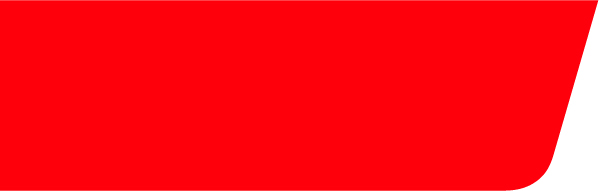 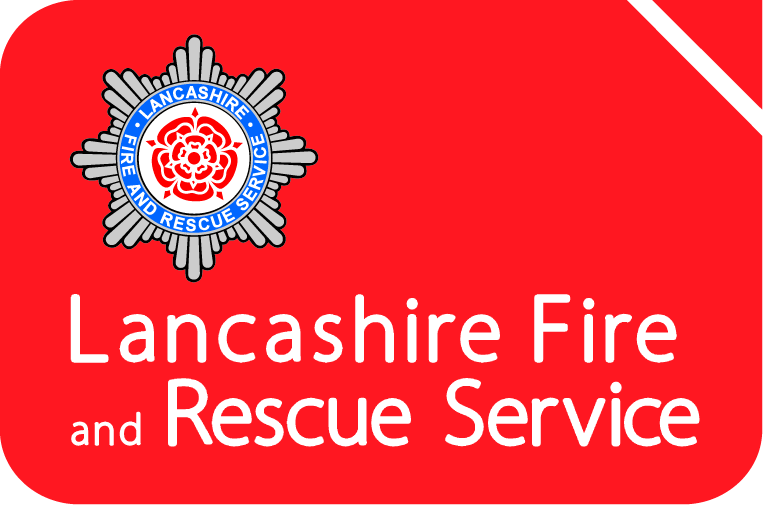 ARSON VULNERABILITY ASSESSMENTS OF BUILDINGSINTRODUCTIONFollowing the Prime Minister’s announcement on 23 March 2020, it is imperative that people living and working in the built environment are safe, and are kept safe, regardless of the current COVID-19 lockdown conditions. Currently there is no relaxation of fire safety legislation and it is the responsibility of the Responsible Person to ensure they are testing and maintaining all fire safety measures to maintain a safe premises, although it is acknowledged that a pragmatic approach to achieve compliance may be required. Arson is a criminal act which can lead to devastating consequences. Arson in schools is more common than some may think. In the UK there is an estimate of between 1400-1800 school fires each year, with 75% of these thought to be caused on purpose.Lancashire Fire and Rescue Service (LFRS)  is fully committed to providing a safer environment to all our communities and we are well aware of the impact a fire involving public buildings can have in reducing community cohesion. No building is immune from the threat of arson; therefore as a service we will promote the completion of an Arson vulnerability assessment on public buildings within Lancashire.AIMThe main focus of the assessments will be for the responsible person to use their experience and knowledge of how and where these types of fires occur. This will enable them to conduct Arson Vulnerability Assessments on the building including external access to the building. The conclusions of the Arson Vulnerability Assessments will also contribute to the reduction of unauthorised access by persons who may be causing a disturbance or committing anti-social behaviour.GENERAL POINTSThere are lots of ways you can deter and prevent unauthorised access to the school property:Staff living on site or next to the school means there is a constant monitor on the premises.External doors and windows should have a thief resistant locking system. Intruder alarms should be fitted, and all appropriate people should receive notification in the event of an emergency, including the security providers.Liaising with neighbours and local schemes such as Neighbourhood watch.CCTV should be fitted near all entrance points, plus hidden areas of the premises.There should be an end of day procedure to ensure all exits are closed, locked and alarms are set.Reduce the opportunity for a fire to be startedGood maintenance should be kept on site so that there are minimal things that can be used to set fire to or ignite a fire with:All rubbish/ recycling bins should be stored in a secure location at least 8 metres away from the building. They should all be kept in a container made from fire resistant materials and locked. Other storage areas such as sheds should also be kept at least 8 metres away from the building to prevent spread.All pipework should be hidden or protected.Electric and gas metres should be in a secure environment.Any mobile buildings should be filled at the bottom to avoid a fire being started underneath.The school and immediate surrounding areas should be checked regularly to ensure there is nothing that could be used to start a fire.Reduce the extent of potential fire damageAn uncontrolled fire can lead to devastating damage for the school. For example, losing school records, artefacts, notes, pupil exam work and certificates that have all been collected for many years. If a fire were to break out there needs to be a plan to minimise damage:Install an automatic fire detection system.Compartmentation (the building is built in different fire-resistant compartments).Install and regularly check fire safety equipment e.g. fire doors, sprinkler systems and extinguishers.Keep all property of high value in a secure location where the contents will be protected and can be retrieved.All staff should be fire trained, there should be appointed fire marshals, and there should be someone responsible for checking all fire safety in the building.It is important to consider these points to ensure that your school building, its content and its people are safe from the risk of arson. If these points are put into action, it could help to reduce the overall amount of school fires and prevent the devastating damage that a fire can causeGUIDANCE FOR ARSON VULNERABILITY ASSESSMENTS4 POINT ACTION PLANThe checklist below will give you the opportunity to identify any risks and put interim measures in place to reduce Arson. The list is not exhaustive and should you require any further information then please contact the following:BSA@lancsfirerescue.org.ukDeter unauthorised entry Restricted access to site by means of security fencing etcUse of warning signsUse of neighbourhood watch/patrollersGood lighting (sodium is better at illuminating large areas and is cheaper to run)Random security patrolsPrevent unauthorised access into the buildingAlcoves and recesses gated or illuminatedDoors and windows (laminated / toughened or shuttered or timber steel sheeting) – maintained with adequate security especially those out of viewRoof lights – access to roofs restricted, internal grill bars external boarding etcCCTV useReduce the opportunity for an arsonist to start a fireRemove combustible materialsSecure refuse containers and contain in a secure compound or secure with a padlock and chain no less than 8m from the buildingCBM and PCSO’s aware of empty property to provide visual presence when in the areaReduce the scope for potential fire damageAre combustible items positioned clear of buildings should fire occurDuring demolition renovation/building work are fire risks identified and reducedServices and ducts into building are adequately stopped ARSON VULNERABILITY ASSESSMENTSITE SURVEYARSON VULNERABILITY ASSESSMENTSITE SURVEYARSON VULNERABILITY ASSESSMENTSITE SURVEYARSON VULNERABILITY ASSESSMENTSITE SURVEYIs the site easily accessible to the public, and is trespassing a potential problem. E.g. not a secure site, is it bounded by a substantial fence (2m in height) with lockable accessObservationsRecommendationsIs the site easily accessible to the public, and is trespassing a potential problem. E.g. not a secure site, is it bounded by a substantial fence (2m in height) with lockable accessAre all parts of the building perimeter overlooked by surrounding housesIs the external perimeter of the building (doors/windows/roofs) vulnerable to intruders e.g. recessed doorways may need gates fitting etcIs combustible waste placed in a secure bin or bin store sited away from building and regularly emptiedAre buildings and other vulnerable areas sufficiently illuminated Is the building monitored by CCTV (local shops or dedicated local authority cameras)ARSON VULNERABILITY ASSESSMENTSITE SURVEY CONTINUEDARSON VULNERABILITY ASSESSMENTSITE SURVEY CONTINUEDARSON VULNERABILITY ASSESSMENTSITE SURVEY CONTINUEDAre there any signs of ownership to enable advice to be givenObservationsRecommendationsAre there any signs of ownership to enable advice to be givenIs the building fitted with an intruder alarm (monitored or unmonitored)Is the building patrolled e.g. PCSO`s External Security Company.ARSON VULNERABILITY ASSESSMENTHISTORYARSON VULNERABILITY ASSESSMENTHISTORYARSON VULNERABILITY ASSESSMENTHISTORYIs there past history or evidence of vandalismObservationsRecommendationsIs there past history or evidence of vandalismHave the Fire Service attended previous fires at the building or the immediate areaIs there evidence of attempted entry into building by unauthorised peopleEvidence of drug or alcohol use in close     proximityAny past incidents of hostilities towards the establishmentResponsible Persons Additional Comments